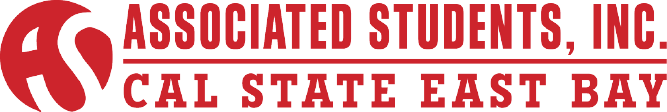 ASI Internal Affairs Committee Special MeetingRevised AgendaHendrix Erhahon, Vice President of Internal Affairs11:00 A.M. to 12:00 P.M.Friday 22 May 2015ASI Board Room, 2nd Floor, New UU BuildingConferencing Instructions:Dial in the access telephone number 888-935-1819Enter participant pass code 5084625 followed by # signCALL TO ORDERROLL CALLACTION ITEM - Approval of the AgendaACTION ITEM – Approval of Minutes of April 13, 2015PUBLIC COMMENT - Public Comment is intended as a time for any member of the public to address the committee on any issues affecting ASI and/or the California State University, East Bay.DISCUSSION ITEM – ASI NewsletterDISCUSSION ITEM – ASI BanquetROUNDTABLE REMARKSVIII.ADJOURNMENT